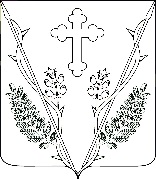 СоветВеселовского сельского поселения Павловского районаР Е Ш Е Н И Еот 12.11.2021                                                                             № 28/100станица Веселаяо передаче администрацией Веселовского сельскогопоселения Павловского района администрациимуниципального образования Павловский районполномочий по осуществлению внутреннего муниципального финансового контроля на 2022 год            В соответствии с пунктом 4 статьи 15 Федерального закона от 06 октября 2003 года  № 131-ФЗ «Об общих принципах организации местного самоуправления в Российской Федерации», уставом Веселовского сельского поселения Павловского района, а также в целях оптимизации исполнения полномочий по решению вопросов местного значения Веселовского сельского поселения, Совет Веселовского сельского поселения р е ш и л:1. Администрации Веселовского  сельского поселения Павловского района  передать полномочия по осуществлению внутреннего муниципального финансового контроля администрации муниципального образования Павловский район.           2. Администрации  Веселовского сельского поселения Павловского районазаключить Соглашение с администрацией муниципального образования Павловский район о передаче полномочий по осуществлению внутреннего муниципального финансового контроля;          предусмотреть в бюджете Веселовского сельского поселения Павловского района ассигнования на исполнение переданных полномочий.            3. Администрации Веселовского сельского поселения Павловского района разместить настоящее решение  на официальном сайте в сети Интернет.            4. Контроль за выполнением  настоящего решения возложить на постоянную комиссию по финансам, бюджету, налогам и инвестиционной политике (Тонконог).  5. Решение вступает в силу со дня его подписания.Глава Веселовского сельского поселения  Павловского района                                                      Ю.В.Яковченко